中国药科大学管理信息系统操作手册教师端南京南软科技有限公司登录用户登录业务应用描述教师登录研究生管理系统。说明：1.使用chrome或IE10+浏览器（360浏览器版本8.1以上）。 2.1280*800分辨率以上浏览本系统。 3.请不要屏蔽弹出窗口。操作步骤登录系统，点击【浏览器】→【输入网址】。操作说明输入 https://ygl.cpu.edu.cn/gmis5/home/login或者根据学校给出的链接，进入研究生管理信息系统登录界面。输入工号，密码以及验证码，【如果忘记密码可以通过登录页面中“忘记密码？”功能进行密码重置；】点击登录按钮，进行登录操作。验证成功即可进入管理系统进行相关信息维护操作。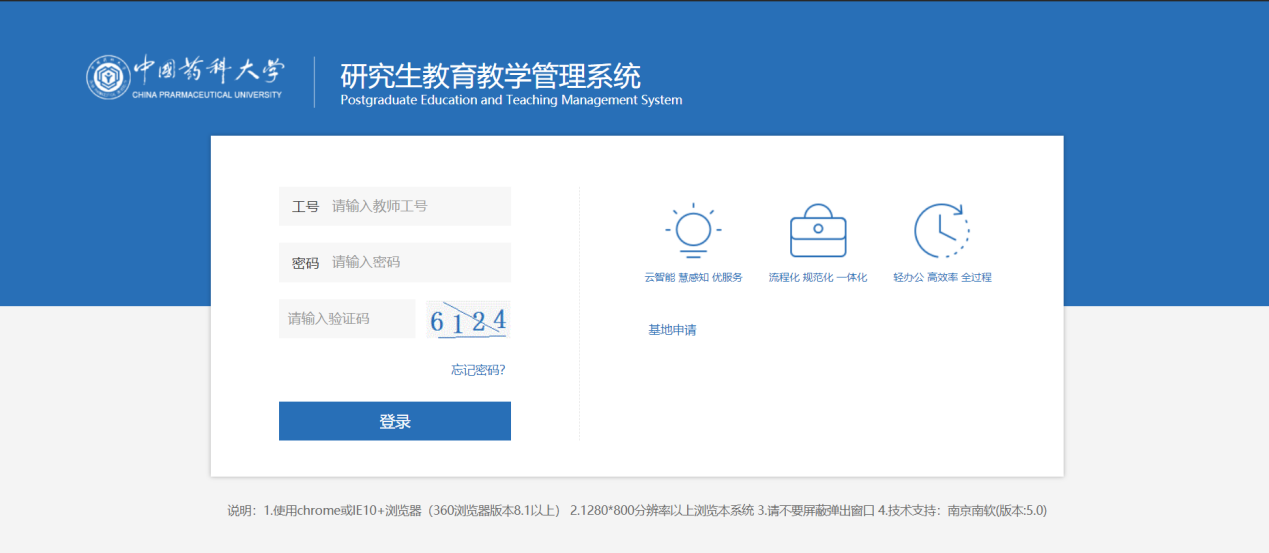 图：登录界面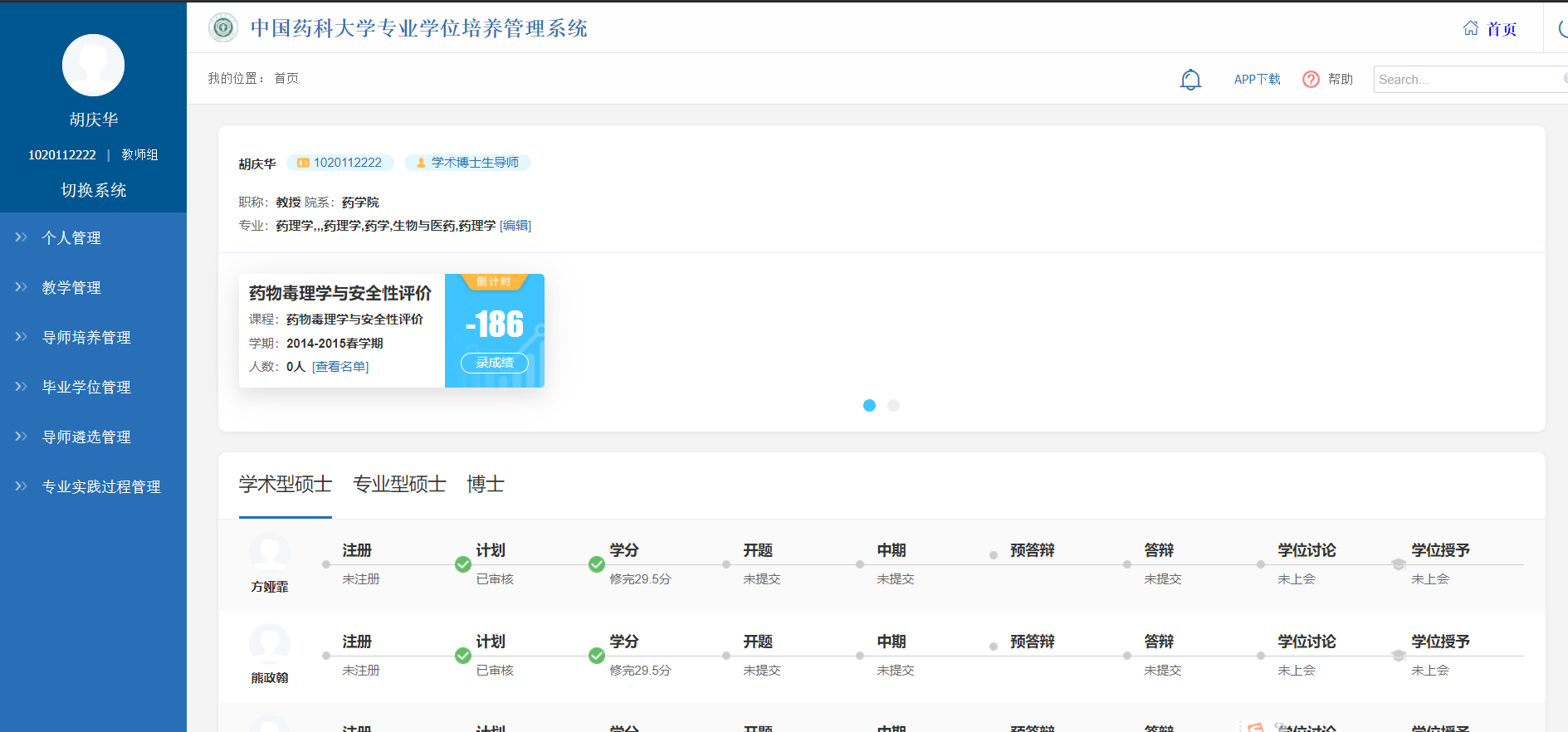 图：登录成功校内导师操作基地导师互选业务应用描述查看、选择意向中的基地导师。操作步骤登录系统，点击【专业实践过程管理】→【基地导师互选】。点击导师展示卡中的【实践基地名称】，系统将跳出弹出框，展示实践基地的基本信息。点击导师展示卡中的【详情查看】，系统将跳出弹出框，展示导师个人基本信息，（工作经历，本人目前承担的主要工作和项目）3. 基本信息查看查看完毕以后，选择心仪的校外导师。操作说明进入基地导师互选信息页面。数据较多的情况下，可以选择上面的组合搜索框【特定基地下的导师，特定的导师个人，具体的招生类别】 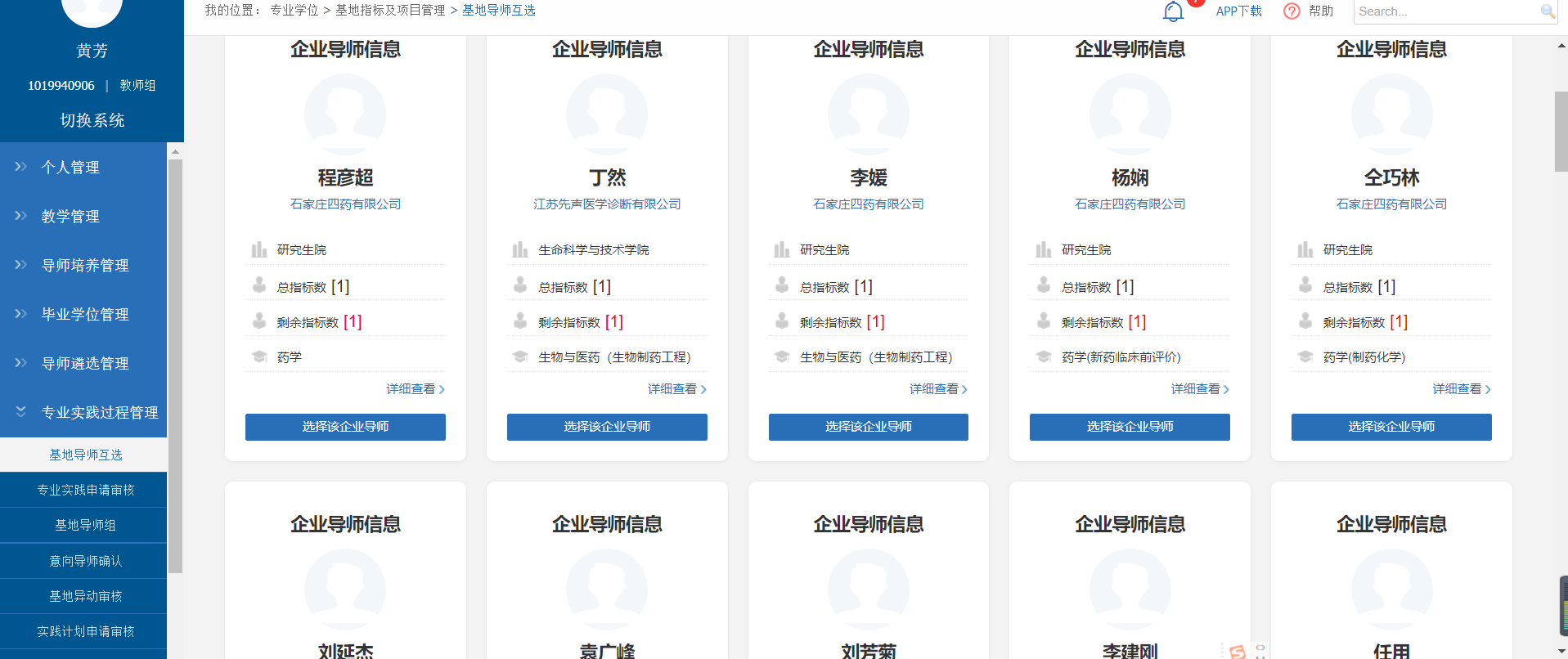 图：基地导师互选数据查询点击导师展示卡中的【实践基地名称】，系统将跳出弹出框，展示实践基地基本信息。 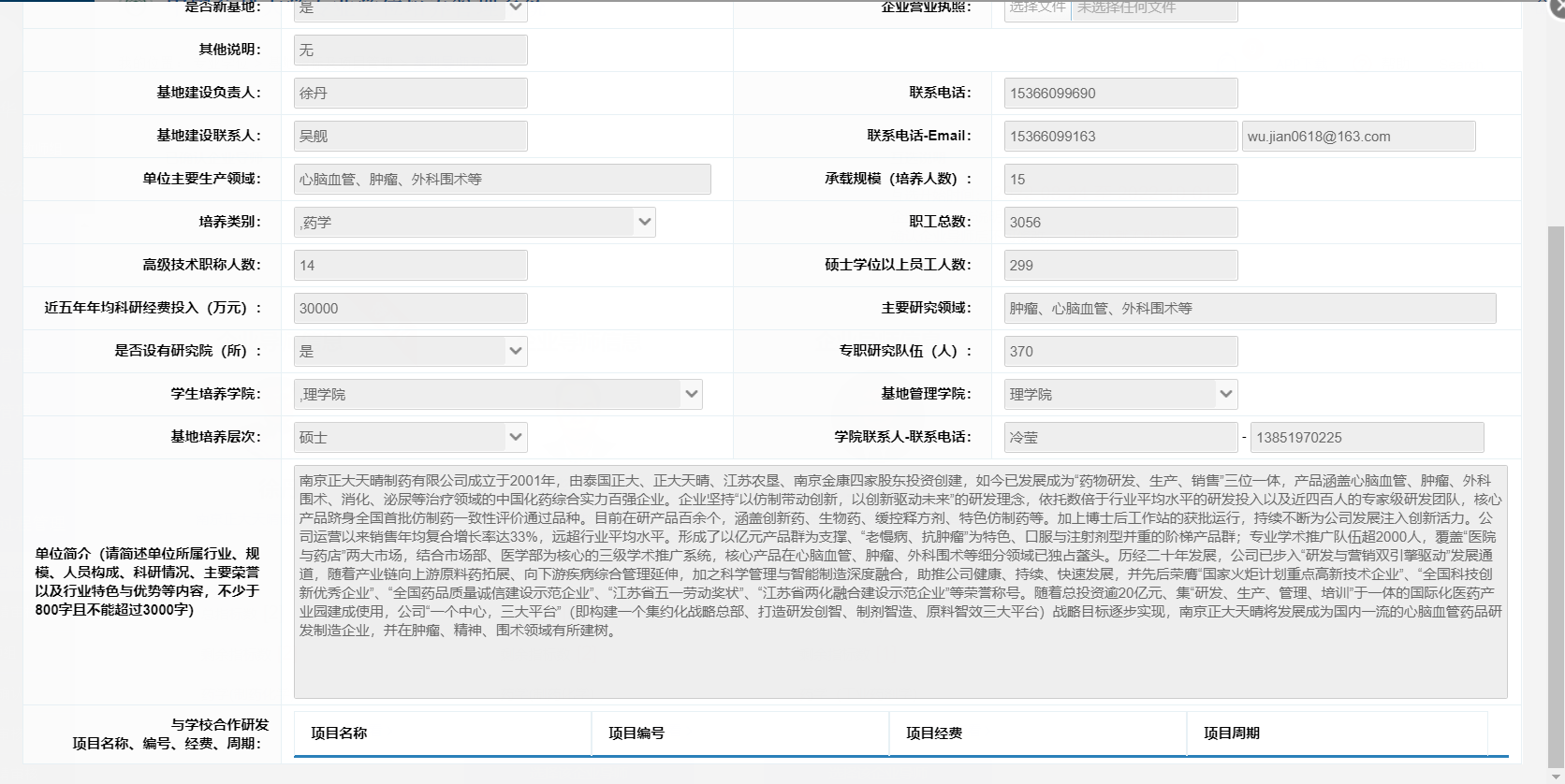 图：导师所在实践基地基本信息点击导师展示卡中的【详情查看】，系统将跳出弹出框，展示导师个人的基本信息，（招生类别、招生专业、工作经历，本人目前承担的主要工作和项目）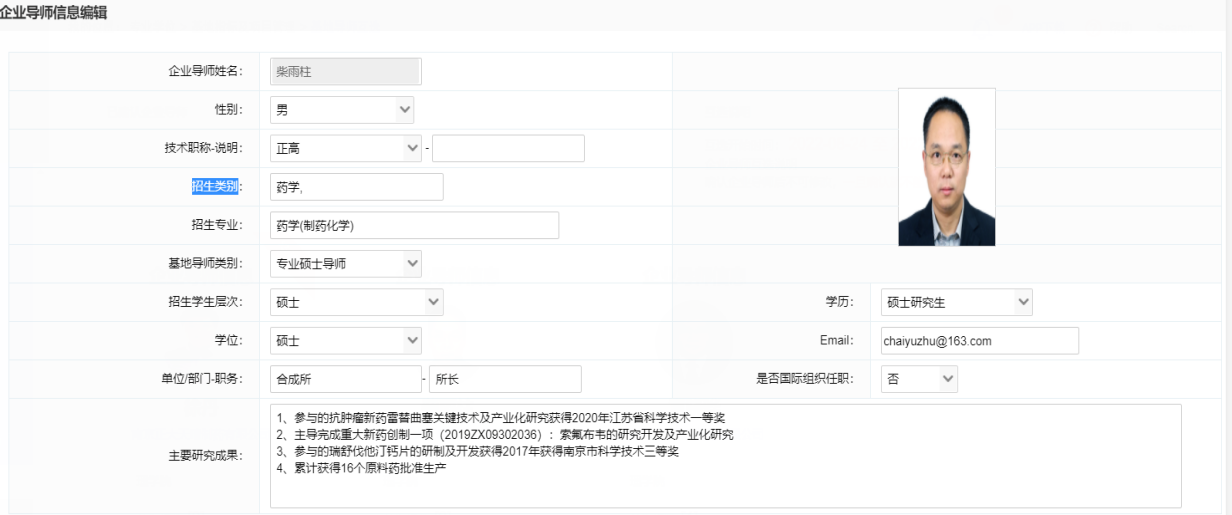 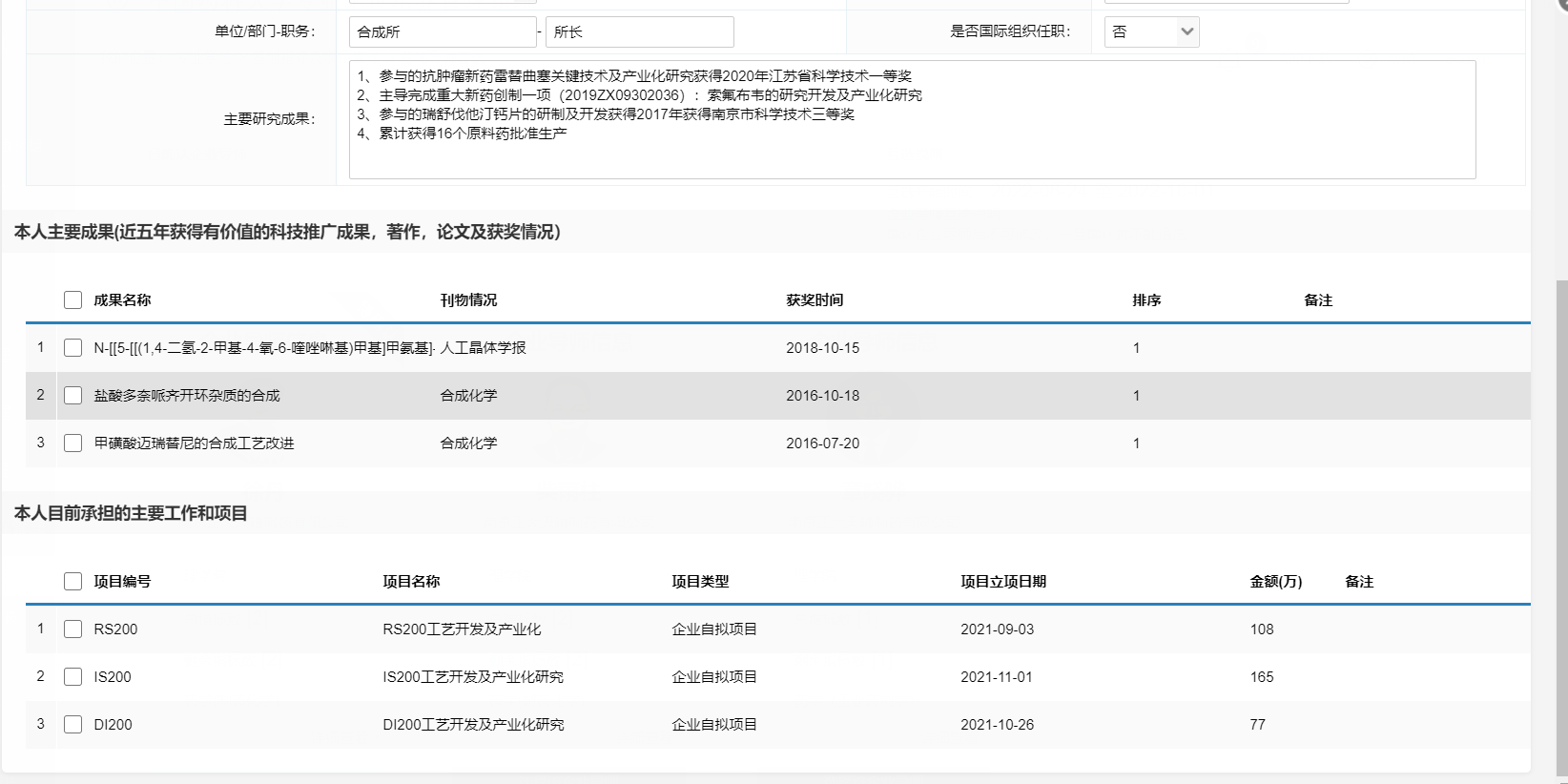 图：基地导师个人基本信息点击导师展示卡中的【选择该企业导师】。 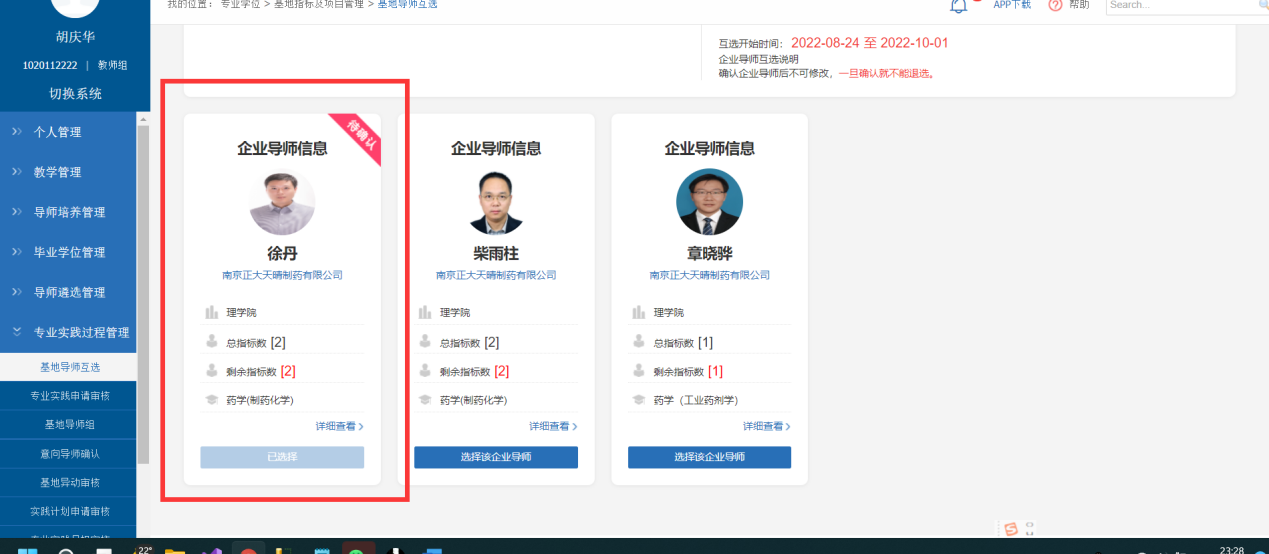 图：已选择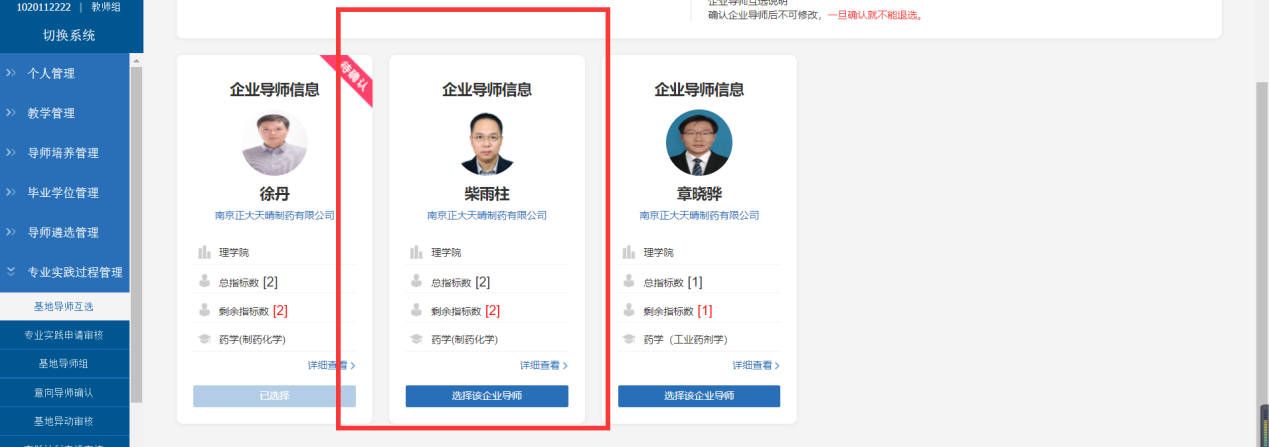 图：未选择意向导师确认业务应用描述校外基地导师意向与校内导师合作带学生。操作步骤登录系统，点击【专业实践过程管理】→【意向导师确认】。点击【同意】→【匹配成功，成为合作导师组】。点击【拒绝】→【输入拒绝理由】→【匹配失败】。操作说明进入意向导师确认查询页面。选择一位校外导师，点击【同意】按钮/点击【拒绝】按钮。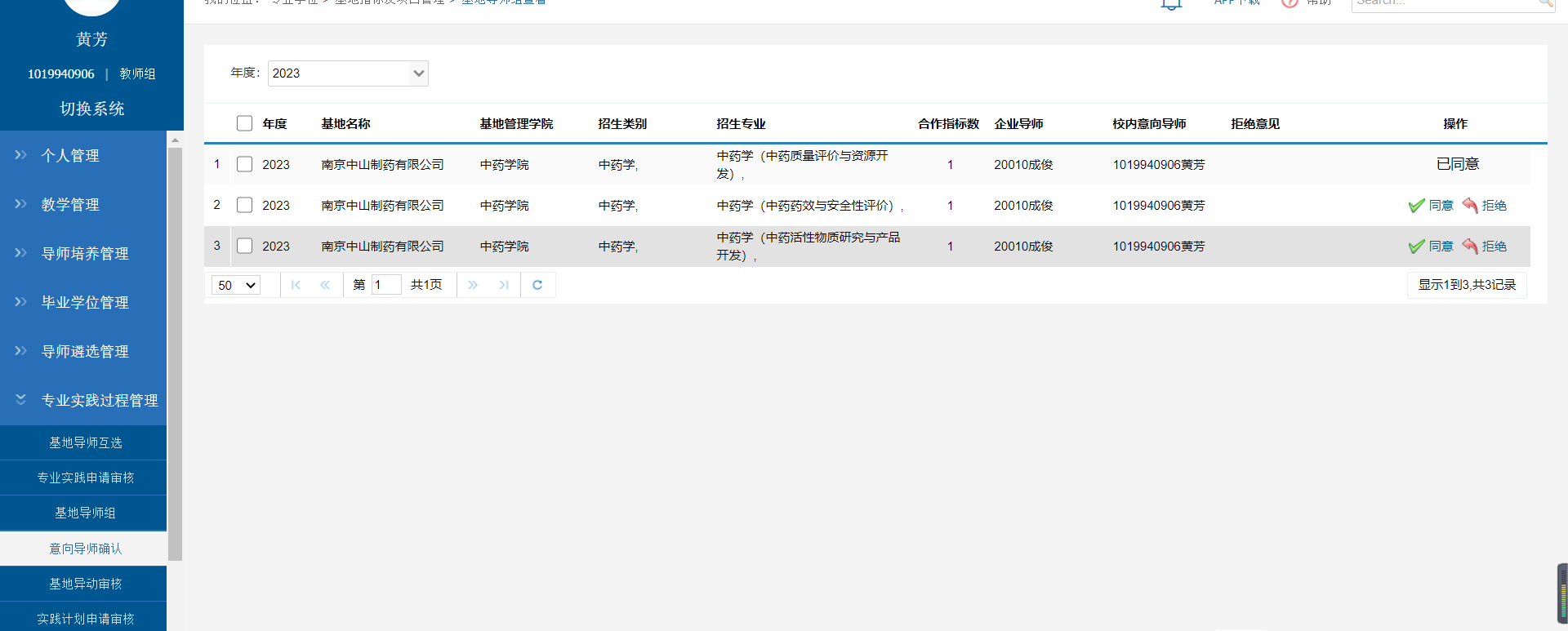 图：意向导师确认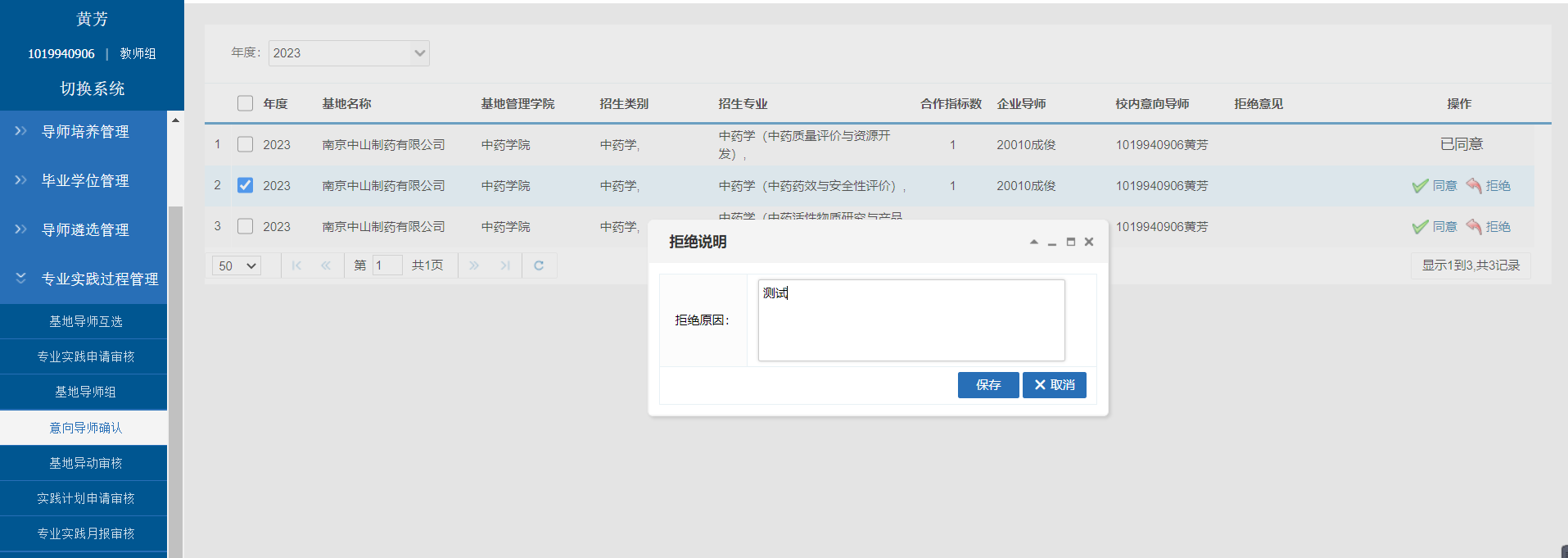 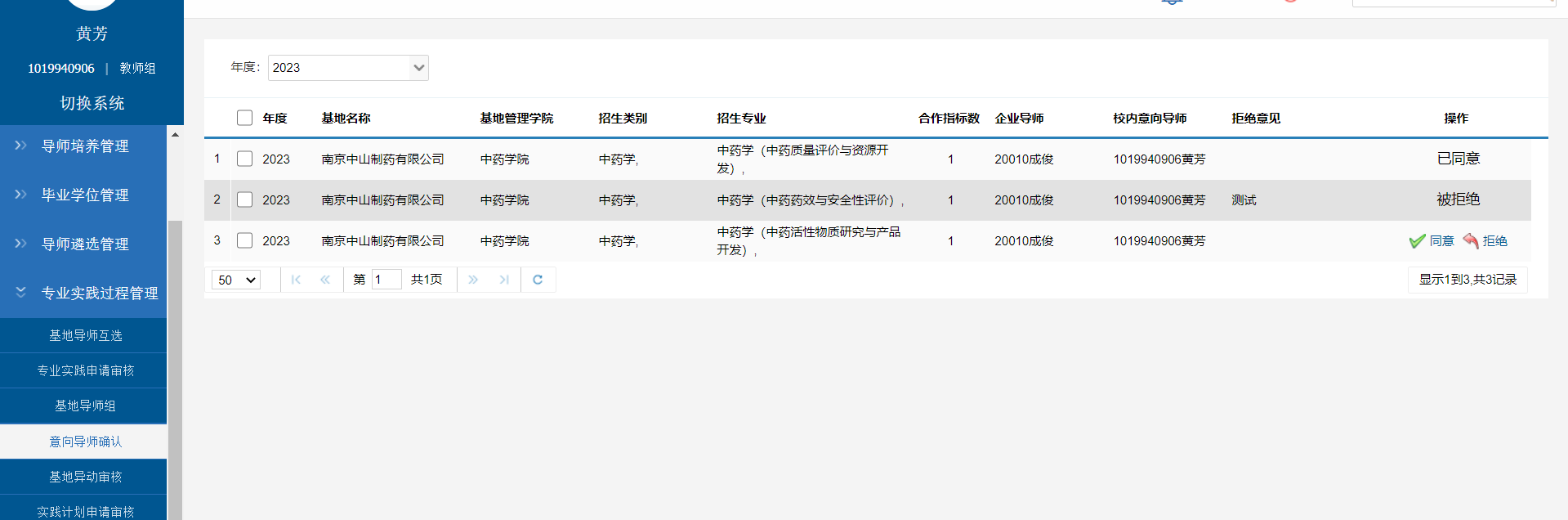 图：意向导师拒绝基地导师组业务应用描述查看校外导师与自己合作指标。操作步骤登录系统，点击【专业实践过程管理】→【基地导师组】。操作说明进入基地导师组页面。查看当年与校外导师合作招生专业，合作指标人数。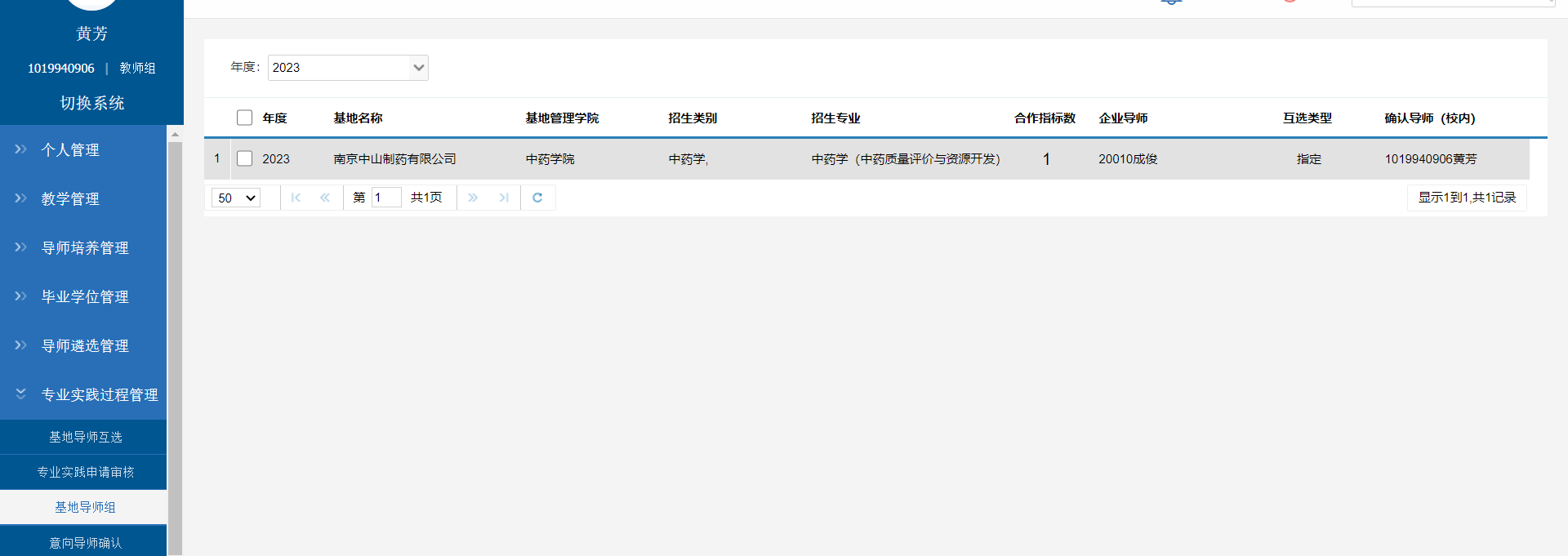 图：导师组列表基地导师操作基地导师互选确认业务应用描述确认与哪些校内导师进行合作、明确所带指标人数。操作步骤登录系统，点击【基地指标及项目管理】→【基地导师互选确认】。操作说明进入基地导师互选确认页面。根据查询条件选择查询对应的年度。点击【确认校内导师】 查看意向与自己合作的校内导师。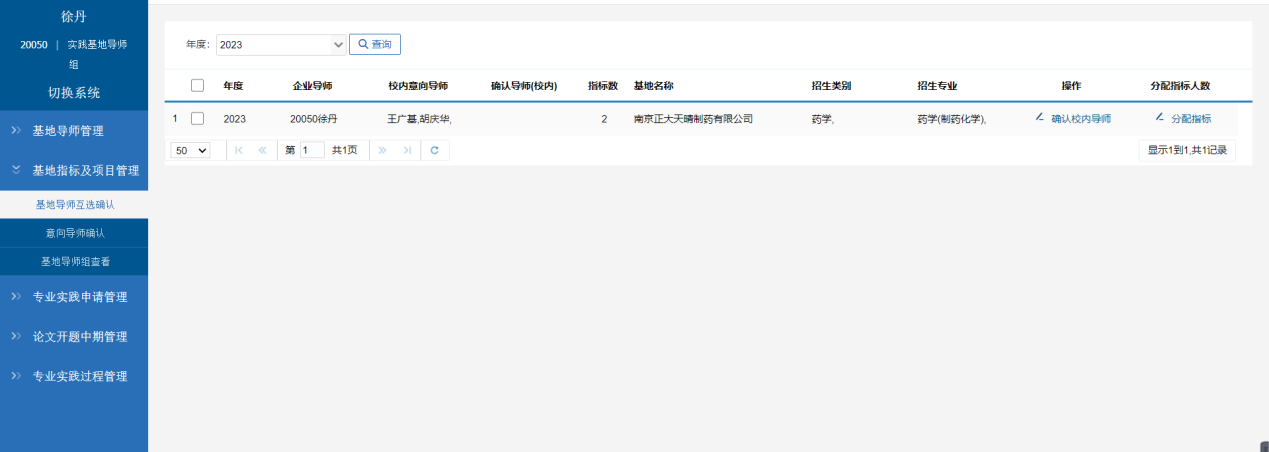 图：互选数据查询点击确认校内导师按钮，页面将展示互选选中你的校内导师列表。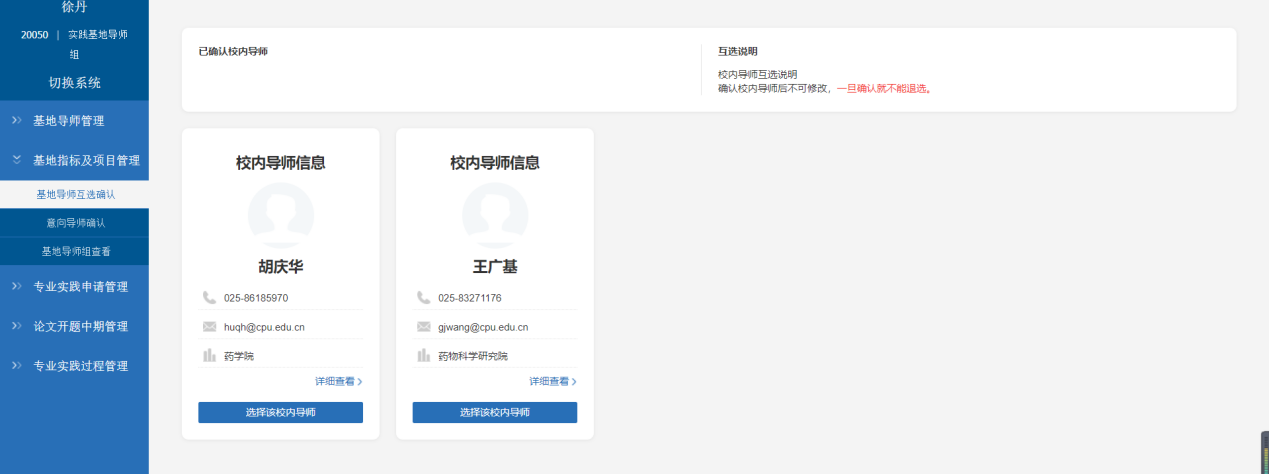 图：校内导师查询点击选择该校内导师，系统将跳出弹出框、请按要求填写合作指标数。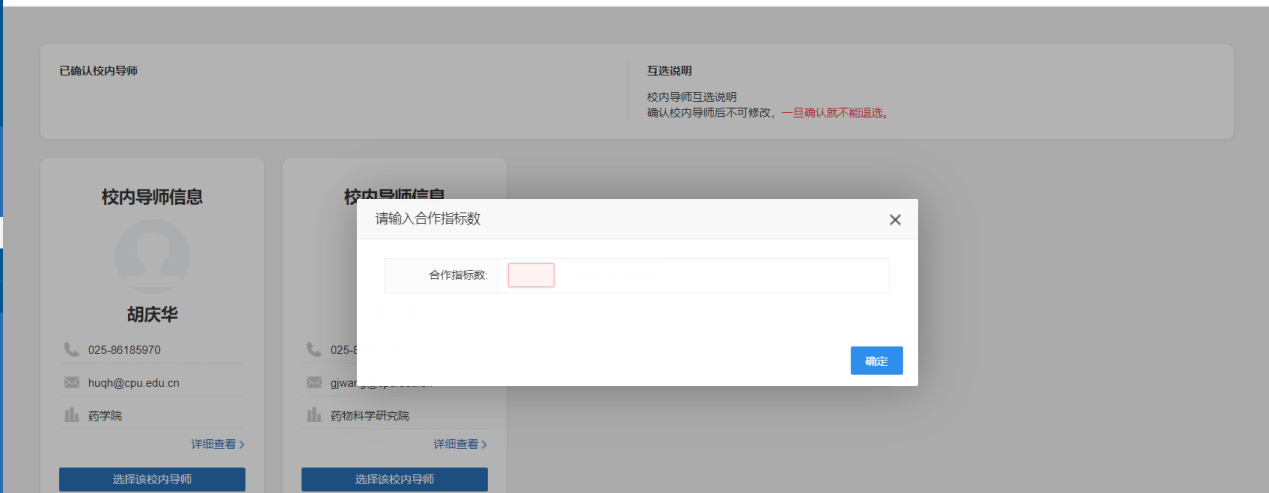 图：输入合作指标数点击分配指标，将展示你与校内导师合作具体指标数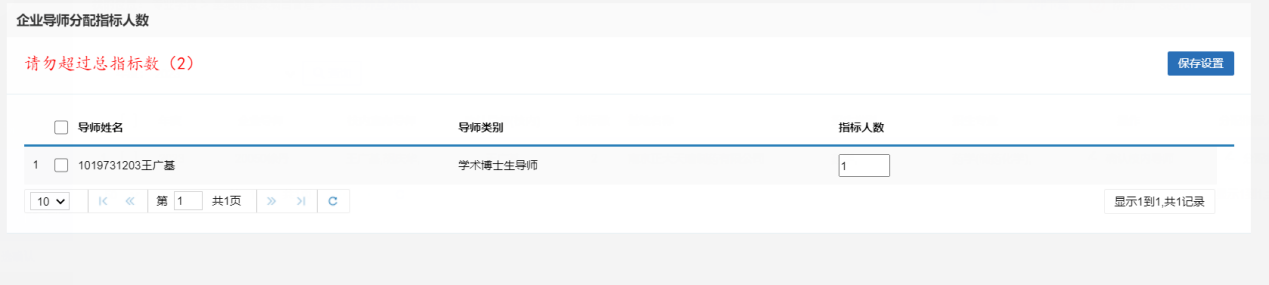 图：分配指标数基地导师组业务应用描述查看校外导师与自己合作指标。操作步骤点击【专业实践过程管理】→【基地导师组】。操作说明进入基地导师组页面。查看当年与校外导师合作招生专业，合作指标人数。图：导师组列表